JOB OBJECTIVE: 	To pursue a career in a company where I can enhance my skills and significant attributes and also for development and growth of my personal and professional goalsPROFESSIONAL QUALIFICATION:Expert in total customer satisfaction with a wide knowledge in sales that produce results in terms of company profitability.Readily assimilate and grasp new methods and information.Efficiently handle multiple tasks and projects simultaneously.EMPLOYMENT HISTORY:Head BaristaThe Bagel Bar Coffee HouseFebruary 2014 to March 2016Job Prescription:Maintains the highest level of standard to all product preparation.Adheres to all company recipes and measurements.Produces  superior  product  presentation.Provides top quality espresso shots for hot and cold beverage.To check  and to Maintain QSC , QSR.Head BaristaCafé Arabia RestaurantNovember 2011 to December 2, 2o13Job Specification:To involves using high pressure to prepare espresso with the knowledge that this results in an intense concentration of the specialty coffee’s chemicals and flavorsAlso to prepare a daily special natural cocktail juice. And all different Arabic Tea.Prepare necessary thing needed by the customer’s need and complainAssist in evaluating new product.ReceptionistOriental Hotel ApartmentMay 2011 to November  2011Job Specification:To accommodate the needs of the people that are currently staying there Checking people in and out. Answering phones/ making reservations/ customer service. Running the audit (the daily charges on the rooms)looking after money making sure it doesn’t  go missing Crew Leader/Barista/CashierBurger King/Popeye’s/ Sharjah Museum Department Marina Mall Food Court (Abu Dhabi National Hotel Compass MELLC)March 2007 – January 2011Job Specification:Responsible for assisting customers, food preparation, clean up and other duties as assigned.Ensuring efficient and fast resolution and service complaints and food quality.Deliver quality service and cleanliness in an excellent standard and attend customers’ needs.To train the new staff  to good Quality servicePrepare necessary thing needed by the customer’s need and complainBaristaThe Coffee Bean(Philippines)Quezon City Fairview PhilippinesDecember 2006 – February 2007Job Specification:To understand the nuances of the espresso shot and all that comes along with it from the quality of the coffee to the brewing to the serving of the fine espresso shot or high quality espresso drinks. Assist in evaluating new productTo check  and to Maintain QSC , QSREnsure warm welcome and attend request by our respective guests courteously and promptly.Ace Hardware SM Fairview PhilippinesPhilippinesOctober 2003 to November 2005Job Specification:consignorAssisting the needs of the customersPromote the items with good relations towards customersMonitoring and checking all stocks ensuring that it has good quality.Updating the new products and upcoming promos of the itemsEDUCATIONAL ATTAINMENT:New Era University PhilippinesComputer Science – College 2nd yrPERSONAL INFORMATION:Nationality	:	FilipinoDate of Birth	:	March 26, 1983Civil Status	:	Single	Height		:	5”6First Name of Application CV No: 1671096Whatsapp Mobile: +971504753686 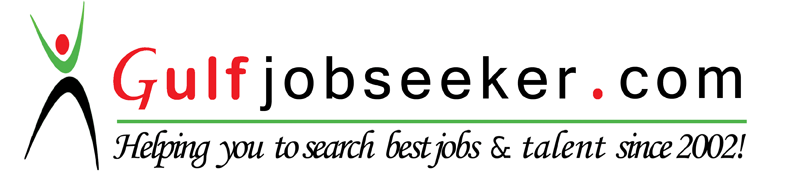 